5th GRADE WEEKLY CALENDARMr. McAllister | Room 202  Nov. 4th-8th, 2013                 	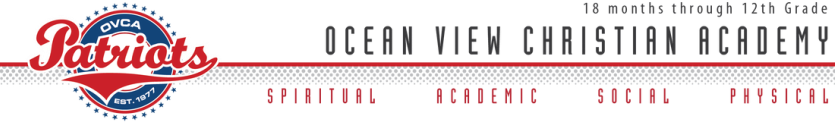 Reminders: November 3rd is Daylight Savings (“Fall Back”)Report cards will be coming out soon. I will be trying to schedule meetings with certain families once I’ve completed the grades. Weekly Verse:  Psalm 77:11-12MONDAYTUESDAYWEDNESDAYTHURSDAYFRIDAYHomework:Mathp. 357 L45SpellingCopy List 9 2x. Complete "Say It in a Sentence" pg. 19.LanguageComplete the rough draft of your book report.HistoryRead pages 81-86ScienceRead pages 96-98If you are able, bring a small bag of lima beans and a small, empty margarine or yogurt container with a lid.Other Notes:Homework:Mathp. 358, L46SpellingCopy List 9 spelling 2x, vocab once with def. Complete "Proofreading" p. 19ScienceRead pages 98-101.Try to locate a small piece of brick and bring it by Friday.LanguageComplete the final draft of your book report, the final draft due Tomorrow.HistoryRead pg. 86-88.Other Notes:Homework:SpellingWrite words missed on trial test an additional 4x each. Study for Test 9.HistoryDo Skill Sheet 13Read pages 88-90ScienceRead pg. 102-103Other Notes:Math quiz 5Noah Webster book report due today.Homework:Mathp. 358, L48LanguageDo Think D, p. 86.HistoryRead pages 91-93.ScienceRead pg. 104-105Other Notes:Homework:Penmanship Pg. 29HistoryRead pg. 93-95ScienceRead pgs 106-107.Other Notes:Bible verse quizScience quiz (sections 4.1-4.3)History quiz (Pg. 79-90)Logic worksheet dueReading vocab quiz Packet needs to be signed and returned on Monday. Please return only the tests and quizzes.STUDENT SPOTLIGHT!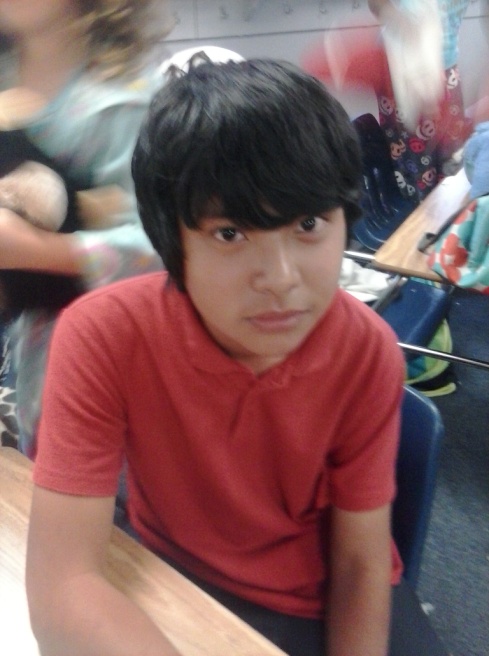 CharlesMy favorite sports are football, basketball, and boxing. My favorite football teams are San Francisco and Green Bay. My favorite basketball team is Sacramento. When I grow up I want to become a basketball player. My favorite color is red.